موفق باشیدنام: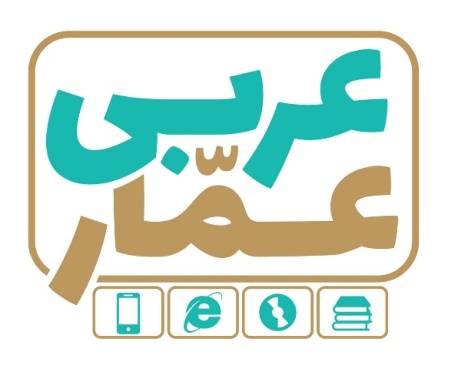 تاریخ امتحان:نام خانوادگی:ساعت برگزاری:نام دبیر طراح سوالات:گروه عربیمدت زمان امتحان:عربی هفتمنوبت دومعربی هفتمنوبت دومعربی هفتمنوبت دومردیفسؤالاتبارم1سخنان حکیمانه زیر را به فارسی ترجمه کنید؟الف)حب الوطن من الایمان ...............................................ب)یدالله مع الجماعة ...............................................۲۲ترجمه جمله های زیر را بنویسید؟الف)هو ما جمع الاخشاب ........................................ب)انتم رجعتم من الجبل ........................................ج)الانسان عبد الاحسان ........................................د)انت لبست عباءة جمیلة ........................................3.5۳معنای کلمات مشخص شده را بنویسید؟الف) الضیوف فی الغرفة                   ................ در اتاق هستند.ب)سلامة العیش فی المداراة               سلامتی ................ در مداراکردن است.ج)المکتبة بعیدة و المدرسة قریبة            ................ دور و مدرسه ................ است.1۴ترجمه درست هر جمله را علامت بزنید؟الف) اولئک الاولاد ، لا عبون ان پسر ها بازیکن هستند □             ان بازیکن ها پسر هستند □ب)انت وصلت الی البیت او به خانه رسید □                        تو به خانه رسیدی □1۵نام هر تصویر را به عربی بنویسید؟( وردة – فاکهة – حقیبة – منضدة – قمیص )1۶کلمات مترادف و متضاد را معلوم کنید؟رخیصة □ غالیة                         افضل □ خیر0.57کلمات مشخص شده را ترجمه کنید؟الف)هذه البنت فی تلک المدرسة         این .............. درآن مدرسه است؟ب)الصیف حار                          تابستان .............. است0.58کلمه ی نا هماهنگ در هر مجموعه کدام است؟الف)نافذة □                      غرفة □                      باب □                      اخت □                                  ب) ید □                        قصیر □                     لسان □                       وجه □                      0.59در جاهای خالی فعل ماضی مناسب قرار دهید؟انتن .............کلامی بدقة                                 سمعتن □                      سمعن □                      تلک الطالبة ............. یدها                              رفعت □                      رفعت □                      0.5۱۰با توجه به مفهوم جمله جاهای خالی را با کلمات مناسب پر کنید؟الف) اول الفصول فصل ...................               الصیف □                      الربیع □                      ب)زمان طویل.....................                         الیوم □                        السنة □                      0.5۱۱هر کلمه از ستون الف را به کلمه ی مناسب آن در ستون ب وصل کنید؟(یک کلمه اضافی)الف)                                      ب)مزرعة الاخرة                              السبت السوال         	                      مفتاح العلمالثلاثاء 	                                ابو الامبدایة ایام السبوع                          الجدة                                           الدنیا1۱۲متن زیر را به دقت بخوانید و به سوالات زیر پاسخ دهید؟السید زارعی فلاح و زوجته فلاحة . هما ساکنان مع اولاد هما فی قریة . عارف اکبرمن الاخوین و سمیه اکبر من الاختین . هم اسرة ناجحة . بیتهم نظیف و بستانهم مملوء باشجار البرتقال و العنب و الرمان و التفاح.1- زوجة السیدزارعی فلاحة؟2- تسکن اسرة السید زارعی فی مدینة ؟3- عدد الاولاد و البنات ستة؟4- عارف اصغر من الاخوان ؟1۱۳با توجه به هرتصویر به پرسش های زیر پاسخ دهید؟الف:من هی؟                                                ب:ما هذاج:این السیارة؟                                              د:کم شجرة هنا؟1۱۴به سوالات پاسخ کوتاه دهید؟1- ماهی لون الرمان؟2- کیف الجو فی الشتاء؟3- من این انت؟4- کم یوما فی الاسبوع؟1